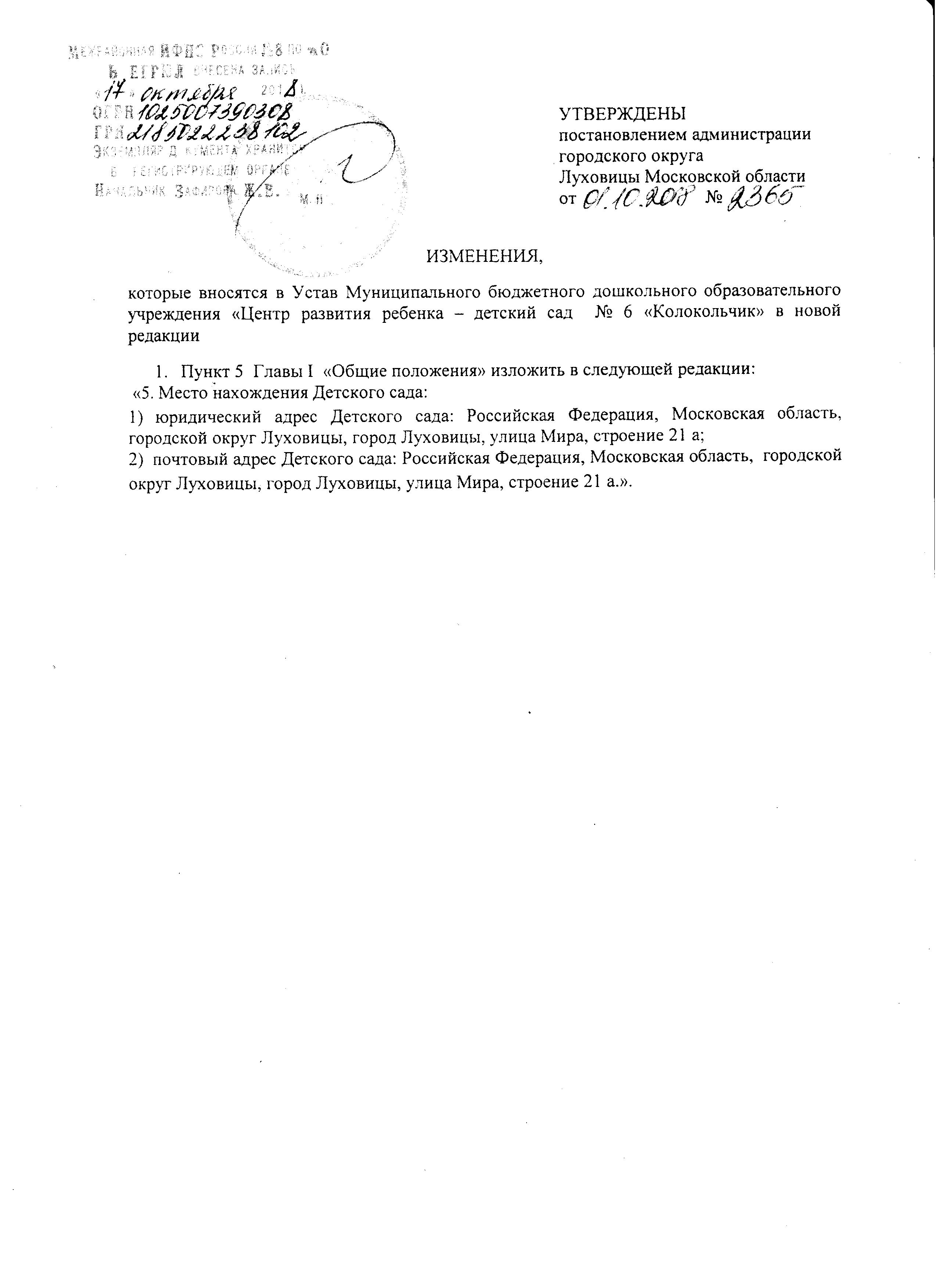 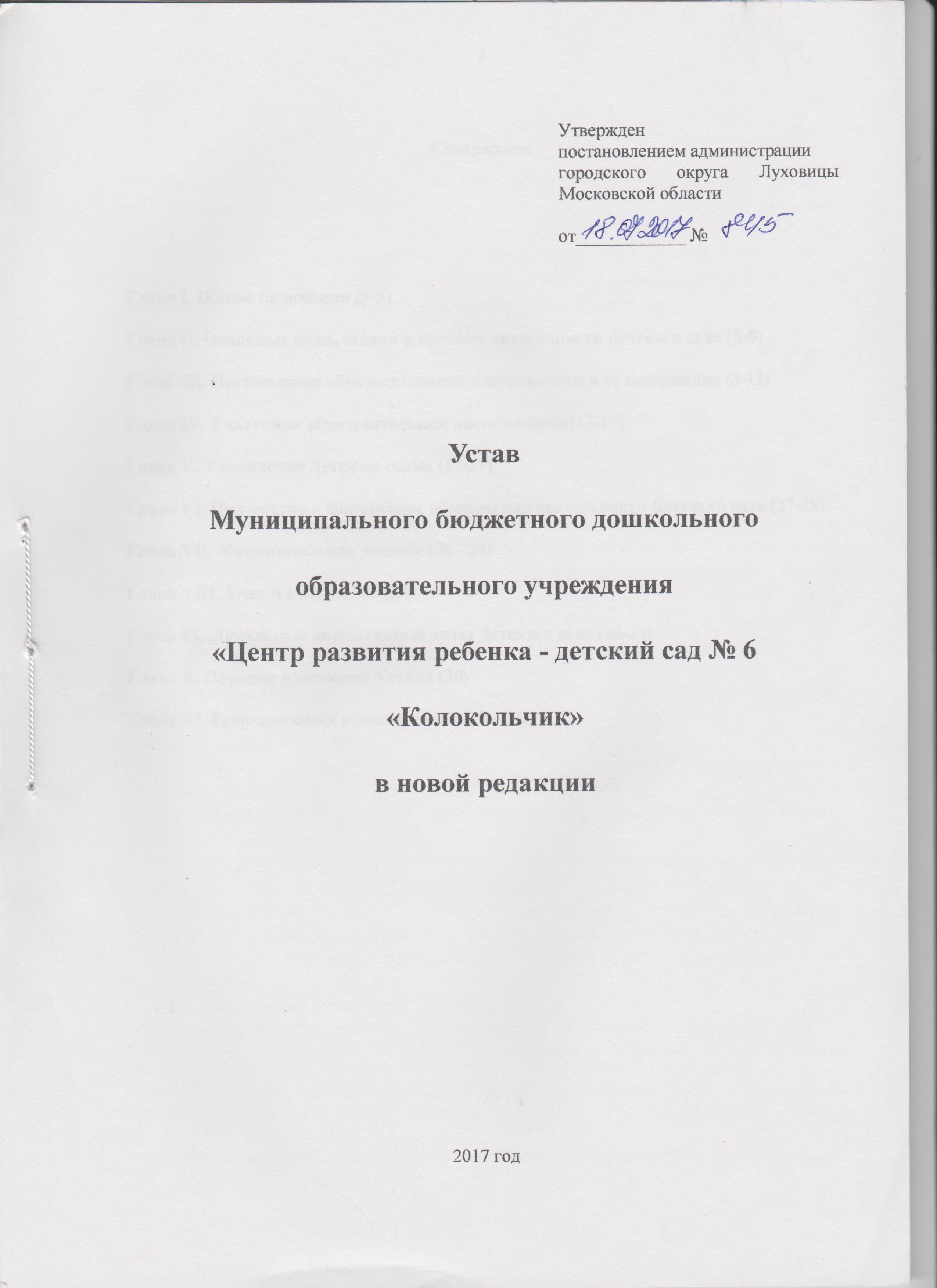 СодержаниеГлава I. Общие положения (3-5)Глава II. Основные цели, задачи и предмет деятельности Детского сада (5-8)Глава III. Организация образовательной деятельности и ее содержание (8-12)Глава IV. Участники образовательной деятельности (12-17)Глава V. Управление Детским садом (17-27)Глава VI. Имущество и финансовое обеспечение деятельности Детского сада (27-28)Глава VII. Муниципальное задание (28 - 29)Глава VIII. Учет и отчетность (29)Глава IX. Локальные нормативные акты Детского сада (29-30)Глава X. Порядок изменения Устава (30)Глава ХI. Реорганизация и ликвидация (30 – 31)Глава I.Общие положения1. Муниципальное бюджетное дошкольное образовательное учреждение «Центр развития ребенка - детский сад № 6 «Колокольчик» (далее - Детский сад) создано на основании постановления администрации Луховицкого муниципального района Московской области от 05.10.2011  № 2348  в соответствии с Гражданским кодексом Российской Федерации, Федеральным законом от 29.12.2012 № 273 - ФЗ «Об образовании в Российской Федерации» в целях реализации предусмотренных законодательством Российской Федерации  полномочий органов местного самоуправления  городского округа   Луховицы Московской области по организации предоставления дошкольного образования.Организационно-правовая форма: муниципальное  учреждение.Тип учреждения: бюджетное.Тип образовательной организации: дошкольная  образовательная организация.2. Детский сад в своей деятельности руководствуется Федеральным законом от 29.12.2012 № 273-ФЗ «Об образовании в Российской Федерации», Федеральным законом от 12.01.1996  № 7-ФЗ «О некоммерческих организациях», другими федеральными законами и нормативными правовыми актами Российской Федерации, законами и иными правовыми актами Московской области, постановлениями и распоряжениями органов местного самоуправления городского округа Луховицы Московской области, настоящим Уставом, договором, заключенным между Детским садом и родителями (законными представителями) воспитанников.3. Учредителем и собственником имущества Детского сада является городской округ Луховицы Московской области в лице администрации городского округа Луховицы Московской области (далее - Учредитель).Место нахождения Учредителя: -юридический адрес Учредителя: 140501, Московская область, г. Луховицы, улица Советская, дом 5;-почтовый адрес Учредителя: 140501, Московская область, г. Луховицы, улица Советская, дом 5.Детский сад находится в ведении Управления системой образования администрации        городского округа Луховицы Московской области (далее  - Уполномоченный орган).4. Полное наименование Детского сада: Муниципальное бюджетное дошкольное образовательное учреждение «Центр развития ребенка - детский сад № 6 «Колокольчик».Сокращенное наименование Детского сада:  МБДОУ ЦРР - детский сад № 6 «Колокольчик».5. Место нахождения Детского сада:- юридический адрес Детского сада: Российская Федерация, Московская область, Луховицкий муниципальный район, городское поселение Луховицы, город Луховицы, улица Мира, д. 21 «А»;- почтовый адрес Детского сада: Российская Федерация, Московская область, Луховицкий муниципальный район, городское поселение Луховицы, город Луховицы, улица Мира, д.21 А.6. Детский сад является юридическим лицом, приобретает права юридического лица в части ведения уставной, финансово-хозяйственной деятельности, направленной на подготовку и осуществление образовательной деятельности, с момента государственной регистрации. 7. Детский сад проходит лицензирование в порядке, установленном федеральным законодательством, и осуществляет образовательную деятельность с момента получения лицензии на право ведения образовательной деятельности.8. Детский сад является некоммерческой организацией, которая осуществляет оказание муниципальных услуг, выполнение работ и  исполнение муниципальных функций в целях обеспечения реализации предусмотренных законодательством Российской Федерации полномочий органов местного самоуправления, финансовое обеспечение деятельности которой осуществляется в виде субсидий в соответствии с заданием Учредителя.9. Детский сад имеет на праве оперативного управления обособленное имущество, переданное ему Учредителем, отвечает по своим обязательствам за все находящееся у него на праве оперативного управления имущество, за исключением особо ценного движимого имущества, закрепленного за Детским садом или приобретенного Детским садом за счет выделенных собственником имущества Детскому саду средств, а также недвижимого имущества, может от своего имени приобретать и осуществлять имущественные и личные неимущественные права, нести обязанности, быть истцом и ответчиком в суде.10. Медицинское обслуживание воспитанников в Детском саду обеспечивается медицинским персоналом ГБУЗ МО «Луховицкая центральная районная больница», который наряду с Детским садом отвечает за противоэпидемический режим, а также за режим и качество питания воспитанников, оказание первой помощи воспитаннику. Детский сад предоставляет помещение с необходимыми условиями для работы медицинского персонала.11. Организация питания в Детском саду осуществляется  в соответствии с действующим законодательством Российской Федерации: -организация питания в Детском саду осуществляется собственным пищеблоком;-в Детском саду воспитанникам гарантируется сбалансированное четырех разовое питание (завтрак, второй завтрак, обед, полдник). Режим и кратность питания устанавливаются в соответствии с возрастом и временем пребывания (длительностью пребывания) воспитанников в группах и в соответствии с требованиями  действующих СанПиН;-питание воспитанников в Детском саду осуществляется в соответствии с примерным десятидневным меню, разработанным на основе физиологических потребностей в пищевых веществах и норм питания воспитанников, утвержденным заведующим Детским садом;-Детский сад обеспечивает гарантированное сбалансированное питание воспитанников в соответствии с нормами, рекомендациями органов здравоохранения и в соответствии с действующим законодательством Российской Федерации;-контроль над качеством питания (разнообразием), витаминизацией блюд, закладкой продуктов питания, кулинарной обработкой, выходом блюд, вкусовыми качествами пищи, санитарным состоянием пищеблока, правильностью хранения, соблюдением сроков реализации продуктов возлагается на заведующего.12. В Детском саду создание и деятельность политических партий и религиозных организаций (объединений) не допускается.13. Работники Детского сада обязаны проходить в соответствии с трудовым законодательством Российской Федерации предварительные (при поступлении на работу) и периодические медицинские осмотры, а также внеочередные медицинские осмотры по направлению работодателя.14. Детский сад обеспечивает открытость и доступность достоверной и актуальной информации о деятельности Детского сада и предоставляемых образовательных услугах путем создания и ведения официального сайта в информационно-телекоммуникационнойсети «Интернет» и размещения на нем перечня сведений, установленных федеральным законодательством.15. Детский сад может принимать участие в олимпиадах, конференциях, конгрессах, конкурсах различного уровня.16. Детский сад не вправе выступать учредителем (участником) юридических лиц.17. Детский сад не имеет филиалов и представительств.18. Образовательная деятельность в Детском саду осуществляется на русском языке.19. В случае реорганизации органов местного самоуправления права Учредителя Детского сада переходят к соответствующим правопреемникам.20. Правовой статус работников, осуществляющих вспомогательные функции (инженерно-технического, административно-хозяйственного, производственного, учебно-вспомогательного, медицинского персонала) закреплен в соответствии с Федеральным законом от29.12.2012 №273-ФЗ «Об образовании в Российской Федерации», Трудовым кодексом Российской Федерации в Правилах внутреннего трудового распорядка и иных локальных нормативных актах, должностных инструкциях и в трудовых договорах с работниками. 21. В Детском саду должны быть созданы условия для ознакомления всех работников, родителей (законных представителей) воспитанников с настоящим Уставом.Глава II.Основные цели, задачи и предмет деятельности Детского сада22. Детский сад осуществляет свою деятельность в соответствии с предметом и целями деятельности, определенными действующим законодательством Российской Федерации, Московской области, муниципальными нормативными правовыми актами и настоящим Уставом.23. Предметом деятельности Детского сада является выполнение работ, оказание услуг в целях обеспечения реализации полномочий Учредителя в сфере образования в соответствии с действующим законодательством, а также:-воспитание, обучение и развитие воспитанников, присмотр и уход; -разработка и внедрение новых образовательных программ;-консультации родителей (законных представителей) воспитанников по вопросам педагогики, общей и возрастной психологии, психологии семьи и образования; - проведение культурно - массовых мероприятий, организация досуга.24. Основными задачами Детского сада являются: -обеспечение доступности получения качественного дошкольного образования;-охрана жизни, сохранение и укрепление физического и психического здоровья воспитанников;-обеспечение интеллектуального и личностного развития каждого воспитанника с учетом его индивидуальных особенностей;-воспитание, обучение и развитие воспитанников с учетом ярко выраженных индивидуальных психических особенностей, проявлений одаренности;-создание развивающей предметно-пространственной среды и условий для обогащения разнообразной деятельности воспитанников;-оказание консультативной и методической помощи родителям (законным представителям) воспитанников по вопросам воспитания, обучения и развития воспитанников;-создание благоприятных условий для разностороннего развития личности;                                   -адаптация к жизни в обществе;                                                                                                         -приобщение воспитанников к общечеловеческим ценностям, воспитание трудолюбия, любви к Родине, к семье, к окружающей природе, любви к искусству;-формирование основ личной гигиены и здорового образа жизни;-обеспечение равных возможностей для полноценного развития каждого воспитанника в период дошкольного детства независимо от места жительства, пола, нации, языка, социального статуса, психофизиологических и других особенностей (в том числе ограниченных возможностей здоровья).25. Для реализации основных задач Детский сад имеет право:-выбирать формы, средства и методы воспитания и обучения воспитанников в пределах, определенных законодательством Российской Федерации, а также учебные и методические пособия;-выбирать любую программу из комплекса вариативных программ, рекомендованных Министерством образования Российской Федерации;-самостоятельно разрабатывать, принимать и реализовывать образовательную программу дошкольного образования;-самостоятельно разрабатывать и утверждать план работы Детского сада, календарный учебный план согласовывать с Уполномоченным органом;-реализовывать дополнительные образовательные программы по воспитанию и образованию воспитанников;-оказывать платные дополнительные образовательные услуги, не предусмотренные соответствующими образовательными программами, а доход от указанной деятельности использовать в соответствии с уставными целями;-привлекать дополнительные финансовые источники за счет предоставления платных дополнительных услуг, добровольных пожертвований и целевых взносов физических и юридических лиц. 26. Основными целями деятельности Детского сада являются:-повышение социального статуса дошкольного образования;-обеспечение равенства возможностей для каждого воспитанника в получении качественного дошкольного образования;-обеспечение государственных гарантий уровня и качества дошкольного образования на основе единства обязательных требований к условиям реализации образовательных программ дошкольного образования, их структуре и результатам их освоения;-сохранение единства образовательного пространства Российской Федерации относительно уровня дошкольного образования.27. Для достижения поставленных целей Детский сад осуществляет следующие виды деятельности:-дошкольное образование;-реализация общеобразовательных программ;-реализация дополнительных общеразвивающих программ;-присмотр и уход за детьми.28. Детский сад реализует основную образовательную программу дошкольного образования в группах общеразвивающей направленности с приоритетным осуществлением деятельности по познавательному развитию, речевому развитию, социально-коммуникативному развитию, художественно-эстетическому, физическому развитию.29.Детский сад реализует основную образовательную программу дошкольного образования в группе комбинированной направленности для воспитанников с ограниченными возможностями здоровья, осуществляя необходимую коррекцию недостатков в физическом и (или) психическом развитии воспитанников.В Детском саду создаются условия для воспитания и развития таких воспитанников, включающие использование специальных образовательных программ и методов обучения и воспитания, специальных учебников, учебных пособий и дидактических материалов, специальных технических средств обучения коллективного и индивидуального пользования, проведение групповых и индивидуальных коррекционных занятий.30. Детский сад самостоятелен в выборе программы из комплекса вариативных программ, рекомендованных Уполномоченным органом, внесении изменений в них, а также в разработке собственных (авторских) программ в соответствии с федеральным государственным образовательным стандартом дошкольного образования.31. Детский сад осуществляет свою деятельность по следующим направлениям: -познавательное развитие;-речевое развитие;-социально-коммуникативное развитие; -художественно-эстетическое развитие;-физическое развитие.32. Детский сад осуществляет: -воспитание, обучение и развитие, а также присмотр и уход за детьми в возрасте от двух месяцев (при наличии условий);-воспитание с учетом возрастных категорий у воспитанников гражданственности, уважения к правам и свободам человека, любви к окружающей природе, Родине, семье; -оказание консультативной и методической помощи родителям (законным представителям) по вопросам воспитания, обучения и развития воспитанников;-взаимодействие с семьями  для обеспечения полноценного развития воспитанников;-проведение культурно - массовых мероприятий, организацию досуга;-материально-техническое обеспечение и оснащение образовательной деятельности,  оборудование помещений в пределах собственных финансовых средств.33. Основные принципы дошкольного образования:-полноценное проживание воспитанником всех этапов детства (раннего и дошкольного возраста), обогащение (амплификация) детского развития;-построение образовательной деятельности на основе индивидуальных особенностей каждого воспитанника, при котором сам воспитанник становится активным в выборе содержания своего образования, становится субъектом образования (далее - индивидуализация дошкольного образования);-содействие и сотрудничество воспитанников и взрослых, признание воспитанника полноценным участником (субъектом) образовательных отношений;-поддержка инициативы воспитанников в различных видах деятельности;-сотрудничество Детского сада с семьей;-приобщение воспитанников к социокультурным нормам, традициям семьи, общества и государства;-формирование познавательных интересов и познавательных действий воспитанника в различных видах деятельности;-возрастная адекватность дошкольного образования (соответствие условий, требований, методов возрасту и особенностям развития).34. Детский сад не вправе осуществлять виды деятельности и оказывать платные услуги, не предусмотренные настоящим Уставом.35. В Детском саду запрещено применять к воспитанникам меры дисциплинарного взыскания.36. Детский сад вправе осуществлять образовательную деятельность за счет средств физических и (или) юридических лиц по договорам об оказании платных образовательных услуг. Платные образовательные услуги представляют собой осуществление образовательной деятельности по заданиям и за счет средств физических и (или) юридических лиц по договорам об оказании платных образовательных услуг. Порядок их предоставления регулируется Положением о порядке предоставления платных дополнительных образовательных услуг.Глава III.Организация образовательной деятельности и ее содержание37. Содержание дошкольного образования в Детском саду определяется образовательной программой дошкольного образования, разрабатываемой, принимаемой и реализуемой им самостоятельно в соответствии с федеральным государственным образовательным стандартом дошкольного образования и с учетом соответствующих примерных образовательных программ дошкольного образования.38. Детский сад самостоятелен в осуществлении образовательной деятельности, в выборе форм, средств и методов воспитания и обучения, в подборе и расстановке кадров, финансовой и хозяйственной деятельности.39. Дошкольное образование обеспечивает воспитание, обучение, присмотр и  уход за детьми, реализацию в полном объеме дошкольных образовательных программ по основной деятельности и по дополнительному образованию (художественно-эстетическому развитию).40. Режим организации образовательной деятельности устанавливается локальным нормативным актом Детского сада ежегодно согласно федеральному государственному образовательному стандарту дошкольного образования и требованиям действующих СанПиН для групп детей от 2 месяцев (при наличии условий). По запросам родителей (законных представителей) воспитанников организуется работа дежурной группы.41. Освоение образовательных программ дошкольного образования не сопровождается проведением промежуточных аттестаций и итоговой аттестации.Режим образовательной деятельности42. Продолжительность и количество непрерывной образовательной деятельности определяется в соответствии с требованиями к режиму образовательной деятельности, действующими в текущем году нормами СанПиН и образовательными программами, по которым работает Детский сад.43. Для детей раннего возраста от 1,5 до 3 лет длительность непрерывной образовательной деятельности не должна превышать 10 минут. Допускается осуществлять образовательную деятельность в первую и во вторую половину дня (по 8-10 минут). Допускается осуществлять образовательную деятельность на игровой площадке во время прогулки.Продолжительность непрерывной  образовательной деятельности для детей от 3 до 4-х лет-не более 15минут, для детей от 4-х до 5 лет - не более 20 минут, для детей от 5 до 6 лет - не более 25 минут, а для детей от 6 до 7-ми лет - не более 30 минут. Максимально допустимый объем образовательной нагрузки в первой половине дня в младшей и  средней группах не превышает 30 и 40 минут соответственно, а в старшей и подготовительной - 45 минут и 1,5 часа соответственно. В середине времени, отведенного на непрерывную образовательную деятельность, проводят физкультурные минутки. Перерывы между периодами непрерывной образовательной деятельности - не менее 10 минут.Образовательная  деятельность с детьми старшего дошкольного возраста может осуществляться во второй половине дня после дневного сна. Ее продолжительность должна составлять не более 25-30 минут в день. В середине непрерывной образовательной деятельности статического характера проводят физкультурные минутки.Образовательную деятельность, требующую повышенной познавательной активности и умственного напряжения детей, следует организовывать в первую половину дня.Для профилактики утомления детей рекомендуется проводить физкультурные, музыкальные занятия, ритмику и т.п.Занятия по дополнительному образованию (студии, кружки, секции и т.п.) для детей дошкольного возраста недопустимо проводить за счет времени, отведенного на прогулку и дневной сон.44. Детский сад может устанавливать последовательность и  продолжительность  деятельности  детей,  сбалансировать  ее виды, исходя из условий Детского сада, содержания образовательных программ. Общие требования к приему граждан в Детский сад45. Общие требования к приему граждан в Детский сад регулируются Федеральным законом от 29.12.2012 № 273-ФЗ «Об образовании в Российской Федерации» и другими федеральными законами. 46. Правила и порядок приема в Детский сад обеспечивают прием всех граждан, проживающих на территории и в населенных пунктах, расположенных в непосредственной близости от Детского сада, и имеющих право на получение дошкольного образования в соответствии с действующим законодательством Российской Федерации, и закрепляются в Уставе Детского сада.47. При приеме ребенка в Детский сад заведующий обязан ознакомить родителей (законных представителей) ребенка с Уставом, лицензией на право ведения образовательной деятельности и другими документами, регламентирующими организацию образовательной деятельности. 48. Детям, не проживающим на данной территории, может быть отказано в приеме только при отсутствии свободных мест. 49. Факт ознакомления родителей (законных представителей) ребенка с лицензией на право осуществления образовательной деятельности, Уставом фиксируется в заявлении о приеме и заверяется личной подписью родителя (законного представителя) ребенка.50. Подписью родителей (законных представителей) ребенка фиксируется согласие на обработку их персональных данных и персональных данных ребенка в порядке, установленном законодательством Российской Федерации. Требование предоставления других документов в качестве основания для приема детей не допускается.51. При приеме детей в Детский сад заключается договор между Детским садом и родителями (законными представителями) ребенка, подписание которого является обязательным для обеих сторон.Порядок комплектования Детского сада52. Согласно правилам  приема в Детский сад на обучение по образовательным программам дошкольного образования,  Детский сад должен  обеспечивать прием в Детский сад граждан, имеющих право на получение дошкольного образования и проживающих на территории, за которой  закреплен Детский сад. Прием для обучения по образовательным программам дошкольного образования осуществляется на основании полученного родителями (законными представителями) воспитанников направления в рамках реализации  муниципальной услуги, предоставляемой Уполномоченным органом, по приему заявлений, постановке на учет и зачислению воспитанников в Детский сад. 53. Образовательная деятельность по образовательным программам дошкольного образования в Детском саду осуществляется в группах. Группы имеют общеразвивающую и комбинированную направленность. 54. Режим работы Детского сада: пятидневная рабочая неделя. Выходные дни: суббота, воскресенье, праздничные дни. По запросам родителей организуется работа дежурной группы.55. В дошкольные группы Детского сада принимаются дети в возрасте от 2 месяцев (при наличии условий). Не проживающим на закрепленной территории может быть отказано в приеме только по причине отсутствия свободных мест.56. Количество групп в Детском саду определяется Учредителем, исходя из их предельной наполняемости. Комплектование групп воспитанников производится ежегодно с пятнадцатого мая по тридцатое августа. В течение года принимаются дети при наличии свободных мест.57. Наполняемость групп определяется из норматива площади, независимо от посещаемости Детского сада воспитанниками и исходя из списочного состава в соответствии с действующими в текущем году Санитарно-эпидемиологическими требованиями к устройству, содержанию и организации режима работы в Детском саду.58. В дошкольные группы могут включаться как воспитанники одного возраста, так и воспитанники разных возрастов (разновозрастные группы). Подбор контингента разновозрастной (смешанной) группы должен учитывать возможность организации в ней режима дня, соответствующего анатомо-физиологическим особенностям каждой возрастной группы.59. В соответствии с  законодательством Российской Федерации правом на внеочередное зачисление в Детский сад пользуются:-дети прокуроров и следователей;-дети граждан, подвергшихся воздействию радиации вследствие катастрофы на Чернобыльской АЭС;-дети судей, мировых судей;-дети военнослужащих и сотрудников внутренних дел, Государственной противопожарной службы, уголовно-исполнительской системы, непосредственно участвовавших в борьбе с терроризмом на территории Республики Дагестан и погибших (пропавших без вести), умерших, ставших инвалидами в связи с выполнением служебных обязанностей;-дети военнослужащих, погибших (пропавших без вести), умерших, ставших инвалидами в связи с выполнением служебных обязанностей.60. Льготным (первоочередным) правом поступления в Детский сад пользуются:-дети-инвалиды и дети, один из родителей (законных представителей) которых является инвалидом I или II группы;-дети из многодетных семей;-дети военнослужащих;-дети сотрудника полиции;-дети сотрудника полиции, погибшего (умершего) вследствие увечья или иного повреждения здоровья, полученных в связи с выполнением служебных обязанностей;-дети сотрудника полиции, умершего вследствие заболевания, полученного в период прохождения службы в полиции;-дети гражданина Российской Федерации, уволенного со службы в полиции вследствие увечья или иного повреждения здоровья, полученных в связи с выполнением служебных обязанностей и исключивших возможность дальнейшего прохождения службы в полиции;-дети гражданина Российской Федерации, умершего в течение одного года после увольнения со службы в полиции вследствие увечья или иного повреждения здоровья, полученных в связи с выполнением служебных обязанностей, либо вследствие заболевания, полученного в период прохождения службы в полиции, исключивших возможность дальнейшего прохождения службы в полиции;-дети, находящиеся (находившиеся) на иждивении сотрудника полиции, гражданинаРоссийской Федерации;-дети граждан, уволенных с военной службы;-дети сотрудника органов по контролю над оборотом наркотических средств и психотропных веществ;-и другие категории в соответствии с Федеральным законом от 30 декабря 2012 № 283-ФЗ «О социальных гарантиях сотрудникам некоторых федеральных органов исполнительной власти и внесение изменений в отдельные законодательные акты Российской Федерации».61. Заведующий Детским садом при приеме заявления в Детский сад обязан ознакомиться с документом, удостоверяющим личность заявителя, для установления права полномочий законного представителя ребенка.62. Прием детей в Детский сад осуществляется по личному заявлению родителя (законного представителя) ребенка при предъявлении оригинала документа, удостоверяющего личность родителя (законного представителя) ребенка, свидетельства о рождении ребенка. Прием детей, впервые поступающих в Детский сад, осуществляется на основании медицинского заключения.63. Взаимоотношения между Детским садом и родителями (законными представителями) воспитанника регулируются договором между ними, который не может ограничивать установленные законом права сторон. Порядок отчисления воспитанников64. Образовательные отношения прекращаются в связи с отчислением воспитанников из Детского сада, в связи с получением образования (завершением обучения) или досрочно.65. Образовательные отношения могут быть прекращены досрочно по инициативе родителей (законных представителей) воспитанника, в том числе в случае перевода воспитанника для продолжения освоения образовательной программы в другой Детский сад, осуществляющий образовательную деятельность. 66. Отчисление воспитанника из Детского сада осуществляется при расторжении договора Детского сада с родителями (законными представителями) воспитанника по письменному заявлению родителей (законных представителей) воспитанника.Глава IV.Участники образовательной деятельности67. Участниками образовательной деятельности являются педагогические работники, воспитанники, родители (законные представители) воспитанника.68. На педагогическую работу принимаются лица, имеющие необходимую профессионально-педагогическую квалификацию, соответствующую требованиям квалификационной характеристики по должности, а также подтвержденную документами об образовании. 69. К педагогической деятельности не допускаются лица:-лишенные права заниматься педагогической деятельностью в соответствии с вступившим в законную силу приговором суда;-признанные недееспособными в установленном Федеральным законом порядке;-имеющие неснятую или непогашенную судимость за иные умышленные тяжкие и особо тяжкие преступления;-имеющие или имевшие судимость, подвергающиеся или подвергавшиеся уголовному преследованию (за исключением лиц, уголовное преследование в отношении которых прекращено по реабилитирующим основаниям) за преступления против жизни и здоровья, свободы, чести и достоинства личности (за исключением незаконной госпитализации в медицинскую организацию, оказывающую психиатрическую помощь в стационарных условиях, и клеветы), половой неприкосновенности и половой свободы личности, против семьи несовершеннолетних, здоровья населения и общественной нравственности, основ конституционного строя и безопасности государства, а также против общественной безопасности, за исключением:-лиц, из числа имевших судимость за совершение преступлений небольшой тяжести и преступлений средней тяжести против жизни и здоровья, свободы, чести и достоинства личности (за исключением незаконной госпитализации в медицинскую организацию, оказывающую психиатрическую помощь в стационарных условиях, и клеветы), семьи и несовершеннолетних, здоровья населения и общественной безопасности;-лица, уголовное преследование в отношении которых по обвинению в совершении этих преступлений прекращено по не реабилитирующим основаниям, могут быть допущены к педагогической деятельности при наличии решения комиссии по делам несовершеннолетних и защите их прав, созданной высшим исполнительным органом государственной власти субъекта Российской Федерации, о допуске их к педагогической деятельности.70. При приеме на работу заведующий знакомит работника под подпись со следующими документами: Коллективным договором, Уставом, Правилами внутреннего трудового распорядка, должностными инструкциями, приказом об охране труда и соблюдении правил техники безопасности, другими документами Детского сада.71. Педагогические работники принимаются в Детский сад на работу в соответствии с Трудовым  кодексом  Российской Федерации. Для них обязательны следующие документы:-заявление о приеме на работу;-паспорт;-диплом об образовании;-трудовая книжка;-медицинская книжка с отметкой о пройденном медицинском осмотре;-страховое свидетельство пенсионного страхования;-свидетельство о постановке физического лица на учет в налоговом органе по месту жительства на территории Российской Федерации; -справка о наличии (отсутствии) судимости и (или) факта уголовного преследования либо о прекращении уголовного преследования по реабилитирующим основаниям, выданная в установленном порядке и по установленной форме.72. Объем педагогической  нагрузки  педагогическим работникам устанавливается, исходя из штатного расписания, обеспеченности кадрами и других условий в Детском саду. 73. Трудовые отношения с работниками Детского сада, помимо оснований прекращения трудового договора по инициативе Детского сада, предусмотренного Трудовым  кодексом Российской Федерации, могут быть прерваны в случаях:-применения, в том числе однократного, методов воспитания, связанных с физическим или (и) психическим насилием над личностью воспитанника;-появления на работе в состоянии алкогольного, наркотического или токсического опьянения;-других случаях, предусмотренных Трудовым кодексом Российской Федерации.Увольнение по этим основаниям может осуществляться Детским садом без согласия профсоюза. 74. Отношения работника и Детского сада регулируются трудовым договором, условия которого должны соответствовать и не могут противоречить Трудовому кодексу Российской Федерации.75. Порядок комплектования работников Детского сада регламентируется его Уставом.76. Права и обязанности участников образовательной деятельности в Детском саду определяются Федеральным законом от 29.12.2012 № 273-ФЗ «Об образовании в Российской Федерации», Законом Московской области от 27.07.2013   № 94/2013-ОЗ     «Об образовании».Права, обязанности и ответственность педагогических работников77. Педагогические работники имеют право на:-свободу преподавания, свободное выражение своего мнения, свободу от вмешательства в профессиональную деятельность;-свободу выбора и использования педагогически обоснованных форм, средств, методов обучения и воспитания;-творческую инициативу, разработку и применение авторских программ и методов обучения и воспитания в пределах реализуемой образовательной программы;-выбор учебников, учебных пособий, материалов и иных средств обучения и воспитания в соответствии с образовательной программой и в порядке, установленном законодательством об образовании;-участие в разработке образовательных программ, в том числе учебных планов, методических материалов и иных компонентов образовательных программ;-осуществление научной, научно-технической, творческой, исследовательской деятельности, участие в экспериментальной и международной деятельности, разработках и во внедрении инноваций;-бесплатное пользование образовательными, методическими, научными услугами Детского сада, осуществляющего образовательную деятельность в порядке, установленном законодательством Российской Федерации;-обращение в комиссию по урегулированию споров между участниками образовательной деятельности;-защиту чести и достоинства, на справедливое и объективное расследование нарушения норм профессиональной этики педагогических работников;-прохождение в установленном законодательством Российской Федерации порядке обучения и проверки знаний и навыков в области охраны труда.78. Педагогические работники имеют следующие трудовые права и социальные гарантии на:-уважение чести и достоинства воспитанников и других участников образовательных отношений;-повышение своего профессионального уровня;-досрочное назначение трудовой пенсии по старости в порядке, установленном законодательством Российской Федерации;-длительный отпуск сроком до одного года не реже, чем через каждые десять лет непрерывной педагогической работы в порядке, установленном федеральным органом исполнительной власти, осуществляющим функции по выработке государственной политики и нормативно-правовому регулированию в сфере образования;-право на дополнительное профессиональное образование по профилю педагогической деятельности не реже, чем один раз в три года;-ежегодный удлиненный оплачиваемый отпуск, продолжительность которого определяется Правительством Российской Федерации.79. Педагогические работники обязаны:-осуществлять свою деятельность на высоком профессиональном уровне, обеспечивать в полном объеме реализацию преподаваемых учебных предметов, курса, дисциплины (модуля) в соответствии с утвержденной рабочей программой;-соблюдать правовые, нравственные и этические нормы, следовать требованиям профессиональной этики;-уважать честь и достоинство воспитанников и других участников образовательных отношений, не допускать психического насилия и применения методов физического насилия по отношению к воспитанникам;-развивать у воспитанников познавательную активность, самостоятельность, инициативу, творческие способности, формировать гражданскую позицию, способность к труду и жизни в условиях современного мира, формировать у воспитанников культуру здорового и безопасного образа жизни;-применять педагогически обоснованные и обеспечивающие высокое качество образования формы, методы обучения и воспитания;-учитывать особенности психофизического развития воспитанников и состояние их здоровья, соблюдать специальные условия, необходимые для получения образования лицами с ограниченными возможностями здоровья, взаимодействовать с медицинскими организациями;-систематически повышать свой профессиональный уровень;-проходить аттестацию на соответствие занимаемой должности в порядке, установленном законодательством об образовании;-проходить в соответствии с трудовым законодательством предварительные при поступлении на работу и периодические медицинские осмотры, а также внеочередные медицинские осмотры по направлению работодателя;-проходить в установленном законодательством Российской Федерации порядке обучение и проверку знаний и навыков в области охраны труда;-соблюдать Устав Детского сада, Правила внутреннего трудового распорядка;-обеспечивать соблюдение правил, требований безопасности труда в образовательной деятельности и работе.80. Педагогическим работникам запрещается использовать образовательную деятельность для политической агитации, принуждения воспитанников к принятию политических, религиозных или иных убеждений либо отказу от них, для разжигания социальной, расовой, национальной или религиозной розни, для агитации, пропагандирующей исключительность, превосходство либо неполноценность граждан по признаку социальной, расовой, национальной, религиозной или языковой принадлежности, их отношения к религии, в том числе посредством сообщения воспитанникам недостоверных сведений об исторических, национальных, религиозных и культурных традиций народов, а также для побуждения воспитанников к действиям, противоречащим Конституции Российской Федерации.81. Педагогические работники несут ответственность за неисполнение или ненадлежащее исполнение возложенных на них обязанностей в порядке и в случаях, установленных федеральными законами. Неисполнение или ненадлежащее исполнение педагогическими работниками обязанностей учитывается при прохождении ими аттестации.82.Режим рабочего времени и времени отдыха педагогических работников Детского сада определяется Коллективным договором, Правилами внутреннего трудового распорядка, иными локальными нормативными актами, трудовым договором, графиками работы и расписанием занятий в соответствии с требованиями трудового законодательства Российской Федерации.83. За особые заслуги в деле образования и воспитания работники награждаются почетными грамотами, благодарственными письмами и нагрудными знаками. 84. Заработная плата работнику Детского сада выплачивается за выполнение им функциональных обязанностей и работ, предусмотренных трудовым договором и Положением об оплате труда работников Детского сада.85. Права и обязанности воспитанников.Детский сад обеспечивает права каждого ребенка в соответствии с Конвенцией о правах ребенка, принятой 44 сессией Генеральной Ассамблеи ООН, и действующим законодательством Российской Федерации.86. Воспитаннику  гарантируется право на:-получение общедоступного и бесплатного дошкольного образования в соответствии с     федеральными государственными образовательными стандартами;-развитие своих творческих потребностей и интересов;-защиту своего достоинства;-охрану жизни и здоровья;-формирование и развитие творческих и умственных способностей, интересов;-удовлетворение потребностей в эмоционально-личностном общении; -защиту от факторов негативного влияния на физическое, интеллектуальное, психическое, духовное и нравственное развитие;-защиту от применения методов физического и психического насилия;-обеспечение питанием;-выражение собственного мнения;-медицинское обслуживание.Родители (законные  представители) воспитанников87. Родители (законные представители) воспитанников имеют право:- на обучение и воспитание детей;                                                 -на охрану и укрепление физического и психического здоровья детей, развитие индивидуальных способностей и необходимой коррекции нарушений их развития;-выбирать формы получения образования и формы обучения;-выбирать организации, осуществляющие образовательную деятельность, язык, языки образования, дисциплины (модули) из перечня, предлагаемого организацией, осуществляющей образовательную деятельность;-дать ребенку дошкольное образование в семье. Ребенок, получающий образование в семье, по решению его родителей (законных представителей) с учетом его мнения на любом этапе обучения вправе продолжить образование в Детском саду;-знакомиться с Уставом Детского сада, осуществляющего образовательную деятельность, лицензией на осуществление образовательной деятельности, с учебно-программной документацией и другими документами, регламентирующими организацию и осуществление образовательной деятельности;-знакомиться с содержанием образования, используемыми методами обучения и воспитания, образовательными технологиями, а также с успеваемостью своих детей;-защищать права и законные интересы воспитанников;-получать информацию обо всех видах планируемых обследований (психологических, психолого-педагогических) воспитанников, давать согласие на проведение таких обследований или участие в таких обследованиях, отказаться от их проведения или участия в них, получать информацию о результатах проведенных обследований воспитанников;-принимать участие в управлении Детским садом, осуществляющим образовательную деятельность, в форме, определяемой Уставом Детского сада;-присутствовать при обследовании детей психолого-медико-педагогической комиссией, обсуждении результатов обследования и рекомендаций, полученных по результатам обследования, высказывать свое мнение относительно предлагаемых условий для организации обучения и воспитания детей.88. Родители (законные представители) воспитанников обязаны:-заложить основы интеллектуального, физического, нравственного развития личности ребенка;                                                                                                                                                       -соблюдать Правила внутреннего распорядка Детского сада;-уважать честь и достоинство воспитанников и работников Детского сада, осуществляющих  образовательную деятельность.89. Иные права и обязанности родителей (законных представителей) воспитанников устанавливаются действующим законодательством Российской Федерации, договором об образовании (при его наличии), заключенным между родителями (законными представителями) воспитанников и Детским садом.90. За неисполнение или ненадлежащее исполнение обязанностей, установленных настоящим Федеральным законом от 29.12.2012 № 273 – ФЗ «Об образовании в Российской Федерации» и иными федеральными законами, родители (законные представители) воспитанников несут ответственность, предусмотренную законодательством Российской Федерации.Глава V. Управление Детским садом91. Управление Детским садом осуществляется в соответствии с Федеральным законом от 29.12.2012 № 273-ФЗ «Об образовании в Российской Федерации», Законом Московской области от 27.07.2013 №94/2013-ОЗ  «Об образовании», настоящим Уставом, а также на принципах единоначалия, коллегиальности.92. Непосредственное руководство Детским садом осуществляется прошедшим соответствующую аттестацию заведующим, который назначается на должность и освобождается от полномочий Учредителем. Срок полномочий заведующего определяется Учредителем Детского сада срочным трудовым договором на срок не более пяти лет.93. Заведующий Детским садом осуществляет руководство Детским садом в соответствии с действующим законодательством Российской Федерации и настоящим Уставом, несет всю полноту ответственности перед Учредителем за деятельность Детского сада, действует без доверенности от имени Детского сада и представляет Детский сад в органах государственной власти, предприятиях, организациях. Может передавать исполнение части своих полномочий своим заместителям на время своего отсутствия.94. Текущее руководство Детским садом осуществляет заведующий, который имеет право:-управлять Детским садом и персоналом и принимать решения в пределах полномочий, установленных Уставом Детского сада и законодательством Российской Федерации;-поощрять работников и применять к ним меры дисциплинарного взыскания;-обеспечивать систему образовательной (учебно-воспитательной) и административно-хозяйственной (производственной) работы Детского сада;-определять стратегию, цель и задачи развития Детского сада, принимать решения о программе планирования его работы;-совместно с Педагогическим советом Детского сада и общественными организациями осуществлять разработку, утверждение и внедрение Программы развития Детского сада, учебных планов, календарных учебных графиков, Устава, Правил внутреннего трудового распорядка Детского сада и другие;-обеспечивать реализацию образовательных программ согласно учебному плану, качество образования выпускников, сохранность жизни и здоровья воспитанников, соблюдение прав и свобод воспитанников и работников Детского сада во время образовательной деятельности в установленном законодательством Российской Федерации порядке;-определять структуру управления Детского сада, штатное расписание;-решать научные, учебно-методические, административные, финансовые, хозяйственные и иные вопросы;-осуществлять прием на работу, подбор и расстановку педагогических кадров;-определять должностные обязанности работников, создавать условия для повышения их профессионального мастерства;-поощрять и стимулировать творческую инициативу работников, поддерживать благоприятный морально-психологический климат в коллективе;-формировать контингенты воспитанников;-в соответствии с законодательством Российской Федерации защищать законные права и интересы воспитанников, работников;-обеспечивать эффективное взаимодействие и сотрудничество с Учредителем, Управляющим органом, предприятиями и организациями, общественностью, родителями (законными представителями)воспитанников;-обеспечивать рациональное использование бюджетных ассигнований, а также средств, поступающих из других источников;-представлять Детский сад в государственных, муниципальных, общественных и иных органах, учреждениях;-обеспечивать учет, сохранность и пополнение учебно-материальной базы, соблюдение правил санитарно-гигиенического режима и охраны труда;-в соответствии с законодательством Российской Федерации привлекать к дисциплинарной и административной ответственности работников Детского сада.95. Заведующий Детским садом обязан:-определять содержание образования Детского сада, учебно – методического обеспечения, образовательных технологий по реализуемым им образовательным  программам;	-обеспечивать материально-техническое состояние образовательной деятельности, оборудование помещений в соответствии с государственными и местными нормами и требованиями, в том числе в соответствии с федеральным государственным образовательным стандартом дошкольного образования;-предоставлять Учредителю и общественности ежегодный отчет о поступлении и расходовании финансовых и материальных средств, а также отчет о результатах самообследования;-устанавливать штатное расписание, если иное не установлено нормативными правовыми актами Российской Федерации;-принимать на работу работников, заключать и расторгать с ними трудовые договоры, если иное не установлено законодательством Российской Федерации, распределять должностные обязанности, создавать условия и организовывать дополнительное профессиональное образование работников;-разрабатывать и утверждать образовательные программы Детского сада;-разрабатывать и утверждать по согласованию с Учредителем Программу развития Детского сада, если иное не установлено законодательством Российской Федерации;-вести прием воспитанников в Детский сад;-проводить самообследование, обеспечивать функционирование внутренней системы оценки качества образования;-создавать необходимые условия для охраны и укрепления здоровья, организации питания воспитанников и работников Детского сада;-организовывать научно-методическую работу, в том числе организовывать и проводить научные и методические конференции, семинары;-обеспечивать создание и ведение официального сайта Детского сада в сети «Интернет»;-соблюдать трудовое законодательство Российской Федерации, трудовые договоры;-обеспечить работникам условия труда, соответствующие правилам и нормам охраны труда и технике безопасности, производственной санитарии и пожарной безопасности;-заключать Коллективные договоры по требованию выборного профсоюзного органа или иного уполномоченного работниками представительного органа;-разрабатывать планы социального развития Детского сада и обеспечивать их выполнение; -разрабатывать и утверждать в установленном порядке Правила внутреннего трудового распорядка для работников Детского сада с учетом мнения их представительного органа;-развивать социальное партнерство; -выплачивать в полном объеме заработную плату в соответствии с Трудовым  кодексом Российской Федерации;-осуществлять социальное, медицинское и иные виды обязательного страхования работников; -проводить мероприятия по сохранению рабочих мест;-создавать условия, обеспечивающие охрану жизни и здоровья воспитанников и работников, предупреждать их заболеваемость и травматизм, контролировать знание и соблюдение работниками требований инструкции по технике безопасности, производственной санитарии и гигиены, правил пожарной безопасности. 96. Заведующий Детским садом несет ответственность перед родителями (законными представителями) воспитанников и Учредителем, а также в соответствии с функциональными обязанностями, предусмотренными квалификационными требованиями, настоящим Уставом:-за руководство образовательной деятельностью, организационно-хозяйственной деятельностью;-за жизнь, здоровье и благополучие вверенных ему воспитанников во время образовательной деятельности, а также при проведении мероприятий;-за обеспечение соответствующих требований охраны труда, условий на каждом рабочем месте;-за организацию работы по пожарной безопасности и антитеррористической защищенности в Детском саду;-за ненадлежащее выполнение возложенных на него обязанностей;-за сохранность денежных средств, материальных ценностей и имущества Детского сада;-за непредставление и (или) представление недостоверных и (или) неполных сведений об имуществе, являющемся собственностью Учредителя и находящемся в оперативном управлении Детского сада Учредителю;-за полную материальную ответственность, за прямой действительный ущерб, причиненный Детскому саду, в том числе в случаях неправомерного использования имущества, при списании либо ином отчуждении имущества Детского сада, не соответствующих законодательству Российской Федерации.97.Отношения между Детским садом и Учредителем регулируются действующим законодательством Российской Федерации, настоящим Уставом.Учредитель98. Полномочия и функции Учредителя:- создает, реорганизует, изменяет тип и ликвидирует Детский сад;-утверждает Устав Детского сада, а также вносимые в него изменения;-назначает заведующего Детским садом и прекращает его полномочия;-принимает решение о даче согласия Детскому саду на распоряжение особо ценным движимым имуществом, закрепленным за Детским садом или приобретенным им за счет средств, выделенных ему Учредителем на приобретение этого имущества, а также недвижимым имуществом.Учредитель принимает решение о:-закреплении за Детским садом недвижимого имущества и особо ценного движимого имущества, иного имущества на праве оперативного управления;-прекращении права оперативного управления имуществом Детского сада в случаях, установленных федеральными законами.99. Полномочия и функции Уполномоченного органа:-заключает и прекращает трудовой договор с заведующим Детским садом;-согласовывает прием на работу заместителей заведующего Детским садом;-согласовывает штатную численность Детского сада;-формирует и утверждает муниципальное задание на оказание муниципальных услуг (выполнение работ) юридическим и физическим лицам (далее - муниципальное задание) в соответствии с предусмотренными Уставом Детского сада основными видами деятельности;-осуществляет финансовое обеспечение выполнения муниципального задания;-устанавливает порядок определения платы для физических и юридических лиц за услуги (работы), относящиеся к основным видам деятельности Детского сада, оказываемые (выполняемые) им сверх установленного муниципального задания, а также в случаях, определенных федеральными законами, в пределах установленного муниципального задания;-определяет порядок составления и утверждения отчета о результатах деятельности Детского сада и об использовании закрепленного за ним имущества;-определяет порядок составления и утверждения плана финансово-хозяйственной деятельности Детского сада;-осуществляет контроль над деятельностью Детского сада в соответствии с законодательством Российской Федерации.100. Управление Детским садом осуществляется в соответствии с Федеральным законом от 29.12.2012 № 273-ФЗ «Об образовании в Российской Федерации» и настоящим Уставом, а также на принципах демократичности, открытости, профессионализма, единоначалия, коллегиальности.101. В Детском саду действуют коллегиальные органы управления, к которым относятся:-Педагогический совет;-Управляющий совет;-Общее собрание трудового коллектива.102. В целях учета мнения родителей (законных представителей) воспитанников и педагогических работников по вопросам управления Детским садом и при принятии ими локальных нормативных актов, затрагивающих их права и законные интересы, по инициативе родителей (законных представителей) воспитанников и педагогических работников в Детском саду создается Совет родителей (законных представителей)воспитанников и действует представительный орган работников Детского сада (профсоюзный комитет).Управляющий совет103. Управляющий совет Детского сада - это коллегиальный орган, состоящий из избранных, кооптированных и назначенных членов, имеющий управленческие (властные) полномочия по решению ряда вопросов развития и функционирования Детского сада.104. Управляющий совет действует на основании Положения об Управляющем совете и осуществляет свою деятельность в соответствии с законодательством Российской Федерации, Московской области, органов местного самоуправления, настоящим Уставом, иными локальными нормативными актами Детского сада.105. Принципы деятельности.Деятельность Управляющего совета основывается на принципах законности, гласности, коллективного, свободного обсуждения и решения вопросов, ответственности и подотчетности перед Управляющим советом создаваемых им рабочих органов и комиссий, всестороннего учета общественного мнения участников образовательной деятельности  и общественности.106. Организация работы Управляющего совета.Вопросы организации работы Управляющего совета определяются Уставом Детского сада, Положением об Управляющем совете, Регламентом, другими решениями Управляющего совета.107. Организационной формой работы Управляющего совета являются заседания, которые проводятся по мере необходимости, но не реже трех раз в год.Внеочередные заседания Управляющего совета проводятся:-по инициативе председателя Управляющего совета;-по требованию заведующего Детским садом;-по требованию представителя Уполномоченного органа;-по заявлению членов Управляющего совета, подписанному ¼ или более частями членов от списочного состава Управляющего совета.108. Полномочия Управляющего совета.-Управляющий совет решает вопросы, отнесенные к его компетенции, на заседаниях Управляющего совета.К компетенции Управляющего совета Детского сада относится:-определение основных направлений развития Детского сада;-участие в определении компонента Детского сада в составе реализуемого федерального государственного образовательного стандарта дошкольного образования и иных значимых составляющих образовательной деятельности;-содействие созданию в Детском саду оптимальных условий и форм организации образовательной деятельности;-финансово-экономическое содействие работе Детского сада за счет рационального использования выделяемых Детскому саду бюджетных средств, доходов от приносящей доход деятельности и привлечения средств из внебюджетных источников;-обеспечение прозрачности привлекаемых и расходуемых финансовых и материальных средств;-достижение высоких результатов дошкольного образования;-укрепление здоровья воспитанников.Управляющий совет Детского сада действует на основании Положения об Управляющем совете. 109. Структура и численность Управляющего совета. Управляющий совет Детского сада состоит из следующих категорий участников образовательной деятельности:-представителей родителей (законных представителей) воспитанников;-работников Детского сада (в том числе заведующего);-представителя Уполномоченного органа; -кооптированных членов.Общая численность Управляющего совета определяется настоящим Уставом Детского сада. Общее количество членов Управляющего совета, избираемых из числа родителей (законных представителей) воспитанников, не может быть меньше 1/3 и больше 1/2 общего числа членов Управляющего Совета.В состав Управляющего совета входят до 8 человек:-представитель Уполномоченного органа - 1 человек;-заведующий Детским садом- 1 человек;-работники Детского сада - 2 человека (не менее 1 человека из числа педагогических работников);-родители воспитанников - 2 человека (избираются родителями);-кооптированные члены – 1-2 человека.110. Кооптация – это введение в случаях, предусмотренных настоящим Уставом Детского сада, в состав Управляющего совета новых членов без проведения выборов. Кооптация осуществляется действующим Управляющим советом путем принятия постановления. Постановление о кооптации действительно в течение срока работы Управляющего совета, принявшего постановление.111. Управляющий совет Детского сада выполняет следующие функции:-согласовывает Программу развития, основные направления и приоритеты развития Детского сада;-участвует в разработке и согласовывает локальные нормативные акты Детского сада, устанавливающие виды, размеры, условия и порядок выплат стимулирующего характера работникам Детского сада, показатели и критерии оценки качества результатов и условий образовательной деятельности и результативности труда работников;-участвует в оценке качества и результативности труда работников Детского сада, в распределении выплат стимулирующего характера и согласовывает их распределение в порядке, устанавливаемом локальными нормативными актами Детского сада;-обеспечивает участие представителей общественности в лицензировании Детского сада, аттестации  заведующего Детским садом;-участвует в подготовке и согласовывает ежегодный публичный доклад Детского сада;-устанавливает порядок привлечения и направления расходования финансовых и материальных средств из внебюджетных источников;-координирует деятельность органов коллегиального управления и общественных объединений, не запрещенную законодательством Российской Федерации;-согласовывает по представлению заведующего Детским садом: учебный план, предложения по муниципальному заданию, проект плана финансово-хозяйственной деятельности, Правила внутреннего распорядка Детского сада, введение новых методик и образовательных технологий, рекомендованных Педагогическим советом;-принимает решение о проведении, а также проводит общественную экспертизу по вопросам соблюдения прав участниками образовательной деятельности, общественную экспертизу качества условий организации образовательной деятельности, профессионально-общественную экспертизу образовательных программ;-содействует привлечению внебюджетных средств для обеспечения деятельности и развития Детского сада;-рассматривает жалобы и заявления родителей (законных представителей) воспитанников на действия (бездействие) педагогических и иных работников Детского сада и выносит по ним заключения, которые затем направляет Уполномоченному органу;-утверждает Положение о порядке оказания Детским садом дополнительных, в том числе платных, образовательных услуг;-вносит заведующему Детским садом рекомендации в части материально- технического обеспечения и оснащения образовательной деятельности, оборудования помещений Детского сада в пределах выделяемых средств, создания в Детском саду необходимых условий для организации питания, медицинского обслуживания воспитанников, организации мероприятий по охране и укреплению здоровья воспитанников, совершенствования воспитательной работы в Детском саду;-ходатайствует перед заведующим Детским садом о расторжении трудового договора с работниками Детского сада (при наличии предусмотренных действующим законодательством Российской Федерации оснований);-рекомендует Учредителю кандидатуру для назначения на должность заведующего Детским садом и ходатайствует перед Учредителем о расторжении трудового договора с ним (при наличии предусмотренных действующим законодательством Российской Федерации оснований);-заслушивает отчет заведующего Детским садом по итогам учебного и финансового года, выносит по нему заключение, которое затем направляет Уполномоченному органу;-в случае неудовлетворительной оценки работы заведующего направляет Учредителю обращение, в котором мотивирует свою оценку и вносит предложения по совершенствованию работы Детского сада.112. Уполномоченный орган вправе распустить Управляющий совет, если он не проводит своих заседаний в течение полугода или систематически принимает решения, противоречащие законодательству.113. В случае отсутствия необходимого решения Управляющего совета по вопросу, входящему в его компетенцию в установленные сроки, заведующий Детским садом вправе самостоятельно принять решение по данному вопросу. 114. Члены Управляющего совета несут ответственность в соответствии с действующим законодательством Российской Федерации.Педагогический совет115. В Детском саду действует Педагогический совет, который является постоянно действующим коллегиальным органом управления Детским садом.116. Педагогический совет действует на основании Федерального закона от 29.12.2012 № 273-ФЗ «Об образовании в Российской Федерации», настоящего Устава и Положения о педагогическом совете, состоит из всех педагогических работников Детского сада и создается для рассмотрения основных вопросов образовательной деятельности. 117. Основной формой работы Педагогического совета является заседание педагогических работников Детского сада, созываемое по мере необходимости, но не реже 1 раза в квартал.118. Решение Педагогического совета принимается голосованием, является правомочным, если на его заседании присутствовало не менее 2/3 состава и за него проголосовало не менее 2/3 присутствующих, и является обязательным для всех членов трудового  коллектива.119. Основными целями и задачами Педагогического совета являются:-рассмотрение вопросов совершенствования образовательной деятельности;-обсуждение и выбор учебных планов, программ, форм и методов образовательной деятельности и способов их реализации;-разработка планов стратегического развития Детского сада и активное участие в его реализации в тесном взаимодействии с Управляющим советом Детского сада и Советом родителей;-активное участие в соблюдении норм охраны труда, антитеррористической защищенности, гражданской обороны и чрезвычайным ситуациям;-обсуждение и рекомендация к награждению государственными и ведомственными наградами работников Детского сада.Общее собрание трудового коллектива120. В Детском саду действует Общее собрание трудового коллектива(далее - Общее собрание), которое осуществляет общее руководство Детским садом и представляет интересы трудового коллектива, действует в соответствии с Федеральным законом от 29.12.2012 № 273-ФЗ «Об образовании в Российской Федерации», настоящим Уставом, Положением об Общем собрании трудового коллектива. В состав Общего собрания входят все работники Детского сада.121. На заседание Общего собрания могут быть приглашены представители общественных организаций, Управляющего органа. Лица, приглашенные на собрание, пользуются правом совещательного голоса, могут вносить предложения и заявления, участвовать в обсуждении вопросов, находящихся в их компетенции.122. Решение считается принятым, если за него проголосовало не менее половины присутствующих работников Детского сада. Решение Общего собрания обязательно для исполнения всеми членами трудового коллектива Детского сада.Решение Общего собрания принимается открытым голосованием. Решения Общего собрания Детского сада принимаются в пределах его полномочий и в соответствии с законодательством Российской Федерации. Все решения правомочны только после издания приказа, подписанного заведующим Детским садом. 123. Общее собрание Детского сада избирает председателя и секретаря собрания. 124. Председатель Общего собрания:-организует деятельность Общего собрания;-информирует членов трудового коллектива о предстоящем заседании не менее чем за 30 дней до его проведения;-организует подготовку и проведение заседания;-определяет повестку дня;-контролирует выполнение решений.125. Общее собрание собирается не реже двух раз в календарный год. Внеочередное Общее собрание Детского сада может быть проведено по инициативе заведующего или работников Детского сада.126. Основными задачами Общего собрания являются:-содействие осуществлению управленческих начал, развитию инициативы трудового коллектива;-реализация права на самостоятельность Детского сада в решении вопросов, способствующих оптимальной организации воспитательной и образовательной деятельности;-согласование Устава Детского сада, внесение изменений в Устав;-утверждение Коллективного договора;-принятие Правил внутреннего трудового распорядка Детского сада;-принятие Положений и локальных актов в пределах полномочий;-обсуждение вопросов состояния трудовой дисциплины и мероприятий по ее укреплению;-обсуждение вопросов охраны и безопасности условий труда работников, охраны жизни и здоровья воспитанников Детского сада;-рассмотрение вопросов, связанных с укреплением и развитием материально-технического оснащения образовательной деятельности Детского сада, осуществляемых в пределах собственных финансовых средств.Советы родителей групп и Совет родителей Детского сада127. В учреждении создаются Советы родителей групп и Совет родителей Детского сада.Совет родителей Детского сада ежегодно избирает из своего состава представителей в Управляющий совет в количестве 1-2 человек.В Совет родителей Детского сада выбираются по одному родителю (законному представителю) от каждой группы.Ежегодно с использованием процедуры выборов формируется  Совет родителей группы в количестве до5 человек.Участие в выборах является свободным и добровольным.Выборы проводятся голосованием при условии получения согласия лиц быть избранными в Совет родителей группы.Список избранных членов Совета родителей каждой группы направляется заведующему Детским садом.Выборы считаются состоявшимися, если в них участвовало не менее половины имеющих право участия в соответствующих выборах. Избранными считаются кандидаты, за которых проголосовало наибольшее количество лиц, принявших участие в выборах.Список кандидатов может формироваться путем самовыдвижения, по рекомендации заведующего Детским садом.Участники выборов вправе законными методами проводить агитацию, то есть побуждать или действовать, с целью побудить других участников к участию в выборах и/или к голосованию «за» или «против» определенных кандидатов.Подготовка и проведение всех мероприятий, связанных с выборами, должны осуществляться открыто и гласно.Проведение всех выборных собраний оформляется протоколами.В случае выявления нарушений в ходе проведения выборов заведующий Детским садом объявляет выборы несостоявшимися и недействительными, после чего выборы проводятся повторно.Совет родителей группы возглавляет председатель, избираемый из числа членов Совета родителей группы.Для организации и координации текущей работы, ведения протоколов заседаний и иной документации Совета родителей избирается секретарь Совета родителей.Председатель, заместитель председателя и секретарь Совета родителей избираются на первом заседании Совета родителей.Совет родителей группы вправе в любое время переизбрать председателя, заместителя председателя и секретаря.В Совет родителей Детского сада входят председатели Советов родителей групп.Организационной формой работы Совета родителей группы и Совета родителей Детского сада являются заседания, которые проводятся по мере необходимости, но не реже одного раза в квартал.Внеочередные заседания проводятся:-по инициативе председателя;-по требованию заведующего Детским садом;-по заявлению членов Совета, подписанному 1/2 или более частями членов от списочного состава Совета.Заседания Совета родителей группы или Совета родителей Детского сада являются правомочными, если в них принимают участие не менее половины от общего числа членов Совета.В случае, когда количество членов Совета родителей группы или Совета родителей Детского сада становится менее половины количества, предусмотренного Уставом, оставшиеся члены Совета должны принять решение о проведении дополнительных выборов. Новые члены Совета должны быть избраны в течение одного месяца со дня выбытия из Совета предыдущих членов.До проведения довыборов оставшиеся члены Совета не вправе принимать никаких решений, кроме решения о проведении таких довыборов.Член Совета родителей группы или Совета родителей Детского сада может быть выведен из его состава по решению соответствующего Совета в случае пропуска более двух заседаний подряд без уважительной причины.Член Совета выводится из состава Совета родителей группы, Совета родителей Детского сада, Управляющего совета в следующих случаях:-по его желанию, выраженному в письменной форме;-в связи с окончанием Детского сада воспитанником.После вывода из состава Совета его члена Совет родителей принимает меры для замещения выведенного члена в общем порядке.Лицо, не являющееся членом Совета родителей группы или Совета родителей Детского сада, но желающее принять участие в его работе, может быть приглашено на заседание, если против этого не возражает более половины членов Совета, присутствующих на заседании. Указанным лицам предоставляется в заседании Совета право совещательного голоса.Решения Совета родителей группы или Совета родителей Детского сада принимаются простым большинством голосов от числа присутствующих на заседании и имеющих право голоса.При равном количестве голосов решающим является голос председателя.Заседания Совета родителей группы или Совета родителей Детского сада оформляются протоколом. Протоколы подписываются председателем и секретарем. Секретарь обеспечивает сохранность документации Совета.Совет родителей группы или Совет родителей Детского сада не вправе выступать от имени Детского сада.Глава VI.Имущество и финансовое обеспечение деятельности Детского сада128. Имущество Детского сада находится в муниципальной собственности городского округа Луховицы Московской области и закрепляется за Детским садом на праве оперативного управления.129. Решение об отнесении имущества к категории особо ценного движимого имущества принимается одновременно с принятием решения о закреплении указанного имущества за Детским садом или о выделении средств на его приобретение в установленном законодательством Российской Федерации порядке.130. Земельный участок, необходимый для выполнения Детским садом своих уставных задач, предоставляется ему на праве постоянного (бессрочного) пользования в порядке, предусмотренном действующим законодательством Российской Федерации.131. Условия и порядок использования Детским садом закрепленного за ним недвижимого имущества (земельных участков, зданий, сооружений) устанавливается Учредителем.132. Детский сад без согласия Учредителя не вправе распоряжаться особо ценным движимым имуществом, закрепленным за ним Учредителем или приобретенным Детским садом за счет средств, выделенных ему Учредителем на приобретение такого имущества, а также недвижимым имуществом.133. Под особо ценным движимым имуществом понимается движимое имущество, без которого осуществление Детским садом своей уставной деятельности будет существенно затруднено. Порядок отнесения имущества к категории особо ценного движимого имущества устанавливается Правительством Российской Федерации. Виды такого имущества могут определяться в порядке, установленном Учредителем.134. Перечень особо ценного движимого имущества определяется нормативными актами органов местного самоуправления городского округа Луховицы Московской области.135. Источниками формирования имущества Детского сада являются:-имущество, закрепленное за ним на праве оперативного управления; -средства, выделяемые Учредителем на приобретение имущества;-доходы от осуществления приносящей доход деятельности; -иные источники, не запрещенные действующим законодательством Российской Федерации.136. Источниками формирования финансовых ресурсов Детского сада являются:-субсидии из бюджета Учредителя на финансовое обеспечение выполнения муниципального задания;-субсидии из бюджета Учредителя на иные цели в случаях и порядке, установленном Учредителем;-бюджетные инвестиции в случаях и порядке, установленных Учредителем;-доходы Детского сада, полученные путем выполнения работ, оказания услуг в сфере деятельности Детского сада от приносящей доход деятельности;-другие, не запрещенные законодательством Российской Федерации, источники формирования имущества.137. Детский сад использует имущество, закрепленное за ним, либо приобретенное на средства, выделенные ему Учредителем на эти цели, исключительно для осуществления целей и видов деятельности, предусмотренных настоящим Уставом.138. Детский сад не вправе размещать денежные средства на депозитах в кредитных организациях, а также совершать сделки с ценными бумагами, если иное не предусмотрено федеральными законами.Глава VII.Муниципальное задание139. Муниципальное задание для Детского сада в соответствии с предусмотренными настоящим Уставом основными видами деятельности формируется и утверждается Учредителем.140. Детский сад осуществляет в соответствии с муниципальным заданием деятельность, связанную с выполнением работ, оказанием услуг, относящихся к его основным видам деятельности, в сфере образования.141. Детский сад не вправе отказаться от выполнения муниципального задания.142. Изменение объема субсидии, предоставленной на выполнение муниципального задания, в течение срока его выполнения осуществляется только при соответствующем изменении муниципального задания.143. Детский сад вправе сверх установленного муниципального задания, а также в случаях, определенных федеральными законами, в пределах установленного муниципального задания, выполнять работы, оказывать услуги в сфере образования, относящиеся к его основным видам деятельности, предусмотренные настоящим Уставом, для граждан и юридических лиц за плату и на одинаковых условиях при оказании одних и тех же услуг. 144. Финансовое обеспечение выполнения муниципального задания Детского сада рассчитывается на основании нормативных затрат на оказание муниципальных услуг, нормативных затрат, связанных с выполнением работ, с учетом затрат на содержание недвижимого имущества и особо ценного движимого имущества, закрепленного за Детским садом или приобретенного им за счет средств, выделенных Детскому саду Учредителем на приобретение такого имущества, в том числе земельных участков (за исключением имущества, сданного в аренду или переданного в безвозмездное пользование), затрат на уплату налогов, в качестве объекта налогообложения по которым признается имущество организации. 145. Порядок формирования муниципального задания и порядок финансового обеспечения выполнения муниципального задания определяются Учредителем.Глава VIII.Учет и отчетность146. Ведение учета и составление отчетности Детского сада осуществляется в соответствии с действующим законодательством Российской Федерации.Глава IX. Локальные нормативные акты Детского сада147. Детский сад принимает локальные нормативные акты, содержащие нормы, регулирующие образовательные отношения (далее - локальные нормативные акты), в пределах своей компетенции в соответствии с законодательством Российской Федерации в порядке, установленном его Уставом.148. Детский сад принимает локальные нормативные акты по основным вопросам Детского сада и осуществлению образовательной деятельности, в том числе регламентирующие правила приема воспитанников, режим образовательной деятельности, результаты освоения программы, порядок оформления возникновения, приостановления и прекращения отношений между Детским садом и родителями (законными представителями) воспитанников.149. При принятии локальных нормативных актов, затрагивающих права воспитанников и работников Детского сада, учитывается мнение Управляющего совета, а также в порядке и в случаях, которые предусмотрены трудовым законодательством, представительных органов работников.150. Нормы локальных нормативных актов, ухудшающих положение воспитанников или работников Детского сада по сравнению с установленным законодательством об образовании, трудовым законодательством Российской Федерации, либо принятых с нарушением установленного порядка, не применяются и подлежат отмене Детским садом.151. Локальными нормативными актами, регламентирующими деятельность Детского сада, являются:-приказы и распоряжения заведующего;-Правила внутреннего трудового распорядка Детского сада;-должностные инструкции работников;-иные акты, Положения, издаваемые органами самоуправления Детского сада в пределах своей компетенции;-Положение о Педагогическом совете;-Положение об Управляющем совете;-Положение об Общем собрании трудового коллектива;-Положение об определении размера и порядка распределения стимулирующих выплат работникам;-Положение о порядке установления доплат за выполнение дополнительных работ, связанных с образовательным процессом и не входящих в круг основных обязанностей педагогического работника.Данный перечень не является исчерпывающим. Локальные нормативные акты не должны противоречить законодательству Российской Федерации и настоящему Уставу.Глава X.Порядок изменения Устава152. Изменения и дополнения в настоящий Устав вносятся по решению Учредителя, подлежат государственной регистрации в установленном действующим законодательством Российской Федерации порядке.Глава XI.Реорганизация и ликвидация153. Принятие решения о ликвидации или проведении реорганизации Детского сада осуществляются в порядке, установленном действующим законодательством Российской Федерации.154. Детский сад реорганизуется или ликвидируется в порядке, установленном гражданским законодательством Российской Федерации, с учетом особенностей, предусмотренных законодательством Российской Федерации об образовании.155. Принятие Учредителем решения о реорганизации или ликвидации Детского сада допускается на основании положительного заключения комиссии по оценке последствий такого решения.156. Ликвидация Детского сада считается завершенной, а Детский сад- прекратившим свою деятельность с момента внесения соответствующей записи в Единый государственный реестр юридических лиц.157. Требования кредиторов ликвидируемого Детского сада удовлетворяются в соответствии с законодательством Российской Федерации за счет имущества, на которое в соответствии с действующим законодательством Российской Федерации может быть обращено взыскание.158. Имущество Детского сада, оставшееся после удовлетворения требований кредиторов, а также имущество, на которое в соответствии с федеральными законами не может быть обращено взыскание по обязательствам Детского сада, передается ликвидационной комиссией в муниципальную казну Учредителя.159. При прекращении деятельности Детского сада (кроме ликвидации) все документы (управленческие, финансово-хозяйственные, по личному составу и другие) передаются правопреемнику (правопреемникам). При ликвидации документы постоянного хранения, имеющие научно-историческое значение, документы по личному составу передаются на хранение в архив. Передача и упорядочение документов осуществляются силами и за счет средств Детского сада в соответствии с требованиями архивных органов.160. При ликвидации или реорганизации Детского сада, работникам гарантируется соблюдение их прав в соответствии с действующим законодательством Российской Федерации.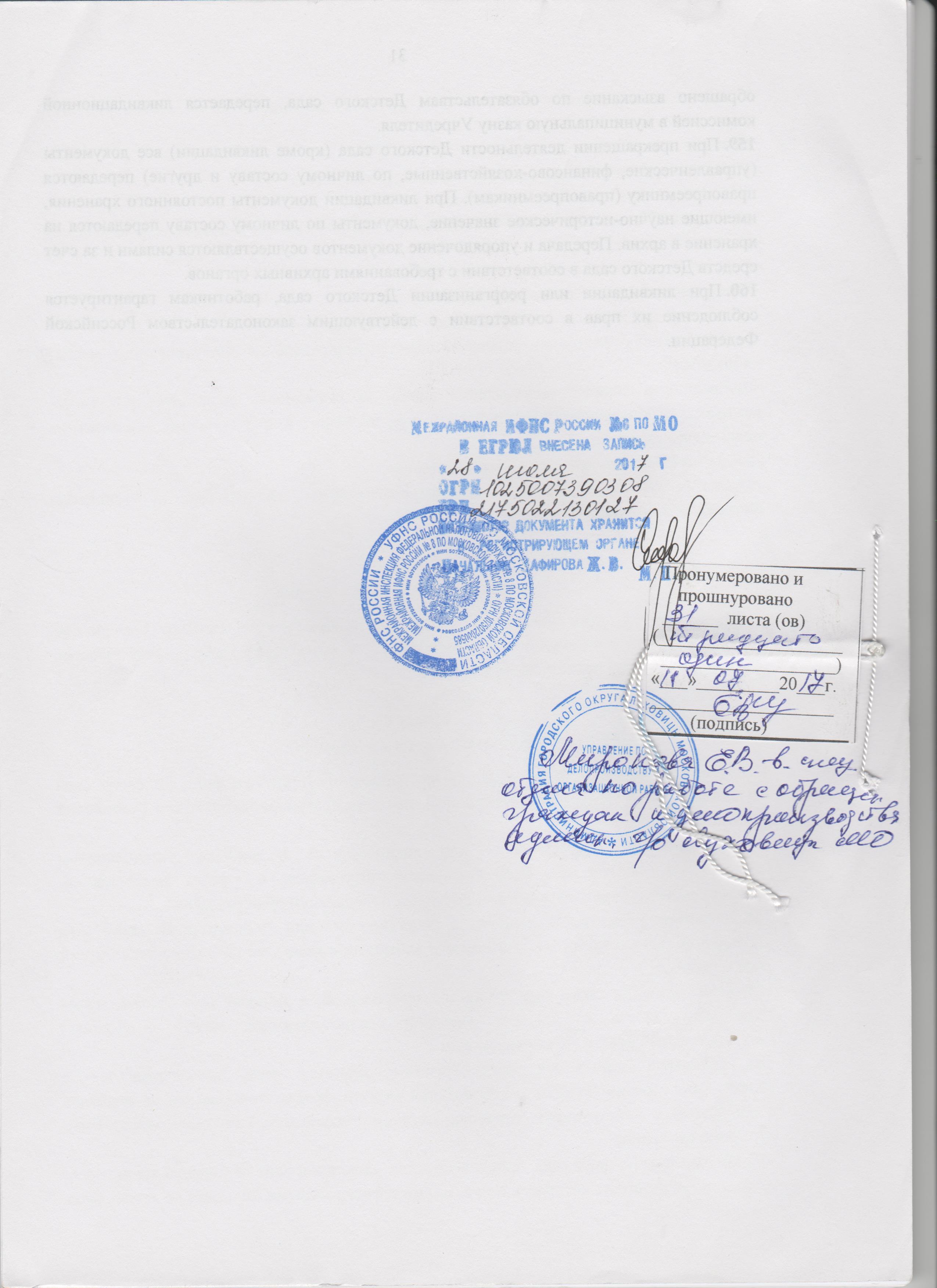 